Clinical Services Placement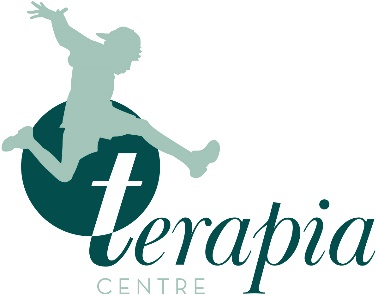 application formPlease complete the form below to apply for a Terapia School Services or Bothy placement   (Please print clearly and complete all pages)Please sign here to declare information included in this application is true to your knowledge.Return your completed form, along with a copy of your:Valid Terapia DBS certificate and DBS certificate number, Date of Birth and Surname which you have registered to the DBS Update Service.Professional Indemnity Insurance Certificate (if you already have this in place).Safeguarding Training Certificate.Send this form to megan@terapia.co.uk for School and Organisations placements or to sacha@terapia.co.uk for The Bothy placements.Following receipt of your application we will ask for a reference from your Terapia Tutor/Supervisor.Please note we strive to match Trainees to a placement that suits their specified needs, however in some circumstances this may not always be possible. Please contact megan@terapia.co.uk if you have any concerns about your placement allocation.Date of Application:Personal InformationPersonal InformationPersonal InformationPersonal InformationPersonal InformationPersonal InformationPersonal InformationPersonal InformationPersonal InformationFirst Name:Surname:Address:Postcode:Mode of Transport:Public TransportPublic TransportCarBicycleBicycleOther (please specify)Other (please specify)Other (please specify)Contact Number:Email:Gender (optional):Ethnicity (optional):Ethnicity (optional):Ethnicity (optional):Language/s Spoken (optional):Placement TypesPlacement TypesPlacement TypesPlacement TypesPlacement TypesPlacement TypesPlacement TypesPlacement TypesPlacement TypesWhat type of placement(s) are you most interested in?   Please select all that apply.What type of placement(s) are you most interested in?   Please select all that apply.What type of placement(s) are you most interested in?   Please select all that apply.What type of placement(s) are you most interested in?   Please select all that apply.What type of placement(s) are you most interested in?   Please select all that apply.What type of placement(s) are you most interested in?   Please select all that apply.What type of placement(s) are you most interested in?   Please select all that apply.What type of placement(s) are you most interested in?   Please select all that apply.What type of placement(s) are you most interested in?   Please select all that apply.Primary SchoolPrimary SchoolPrimary SchoolThe BothyThe BothyThe BothyThe BothySecondary School Secondary School Secondary School Care Leavers Service (Young Adults) Care Leavers Service (Young Adults) Care Leavers Service (Young Adults) Care Leavers Service (Young Adults) Whole School Approach Project Whole School Approach Project Whole School Approach Project No PreferenceNo PreferenceNo PreferenceNo PreferenceOther, please specify:Other, please specify:Other, please specify:AvailabilityAvailabilityAvailabilityAvailabilityAvailabilityAvailabilityAvailabilityAvailabilityAvailabilityFor TSS Placements - These will begin at the start of the Spring School Term on 8th January 2024. Induction visits to schools are facilitated in late November/early December 2023. For TSS Placements - These will begin at the start of the Spring School Term on 8th January 2024. Induction visits to schools are facilitated in late November/early December 2023. For TSS Placements - These will begin at the start of the Spring School Term on 8th January 2024. Induction visits to schools are facilitated in late November/early December 2023. For TSS Placements - These will begin at the start of the Spring School Term on 8th January 2024. Induction visits to schools are facilitated in late November/early December 2023. For TSS Placements - These will begin at the start of the Spring School Term on 8th January 2024. Induction visits to schools are facilitated in late November/early December 2023. For TSS Placements - These will begin at the start of the Spring School Term on 8th January 2024. Induction visits to schools are facilitated in late November/early December 2023. For TSS Placements - These will begin at the start of the Spring School Term on 8th January 2024. Induction visits to schools are facilitated in late November/early December 2023. For TSS Placements - These will begin at the start of the Spring School Term on 8th January 2024. Induction visits to schools are facilitated in late November/early December 2023. For TSS Placements - These will begin at the start of the Spring School Term on 8th January 2024. Induction visits to schools are facilitated in late November/early December 2023. For The Bothy Placements, please specify a preferred start date:For The Bothy Placements, please specify a preferred start date:For The Bothy Placements, please specify a preferred start date:For The Bothy Placements, please specify a preferred start date:For The Bothy Placements, please specify a preferred start date:Please state the times you are available on the days listed below - for example: AM, PM, or 10:00 - 14:00Please state the times you are available on the days listed below - for example: AM, PM, or 10:00 - 14:00Please state the times you are available on the days listed below - for example: AM, PM, or 10:00 - 14:00Please state the times you are available on the days listed below - for example: AM, PM, or 10:00 - 14:00Please state the times you are available on the days listed below - for example: AM, PM, or 10:00 - 14:00Please state the times you are available on the days listed below - for example: AM, PM, or 10:00 - 14:00Please state the times you are available on the days listed below - for example: AM, PM, or 10:00 - 14:00Please state the times you are available on the days listed below - for example: AM, PM, or 10:00 - 14:00Please state the times you are available on the days listed below - for example: AM, PM, or 10:00 - 14:00MondayTuesdayTuesdayWednesdayThursdayFridayFridayNo PreferencePlease indicate which of the additional opportunities you may be interested inPlease indicate which of the additional opportunities you may be interested inPlease indicate which of the additional opportunities you may be interested inPlease indicate which of the additional opportunities you may be interested inPlease indicate which of the additional opportunities you may be interested inGroup ProgrammesDelivery of training to schools/organisationsDelivery of training to schools/organisationsSchool AssembliesSupporting school/org staffSupporting school/org staffReflective ParentingOther, please specify:Relevant ExperienceRelevant ExperiencePlease provide a brief summary of any professional, volunteer and/or personal experience you have that you feel is relevant to working with children, young people or in a psychotherapeutic capacityPlease provide a brief summary of any professional, volunteer and/or personal experience you have that you feel is relevant to working with children, young people or in a psychotherapeutic capacityAdditional information Additional information Please include any other information you feel may be relevant regarding any prospective placement(s)Please include any other information you feel may be relevant regarding any prospective placement(s)Terapia Toddler or Clinical Supervisor Name:Placement(s) History - Current, Past and Applied For Placement(s) History - Current, Past and Applied For Placement(s) History - Current, Past and Applied For Please list any clinical placement(s) you have had, or have applied to, starting with your most recentPlease list any clinical placement(s) you have had, or have applied to, starting with your most recentPlease list any clinical placement(s) you have had, or have applied to, starting with your most recentSchool / Organisation name and placement locationPlease give brief details of the placement, including client groups and number of clients/sessions per week:Dates (From – To)What qualities do you bring / have to offer?Please describe in your own words, what skills and qualities you are going to bring to your clinical work? In terms of relevant qualifications, knowledge, experience, commitment, etc.  Please also list any practical issues, accessibility needs, interest in client groups, etc. that you may have.Required DocumentationRequired DocumentationRequired DocumentationRequired DocumentationRequired DocumentationValid Terapia Enhanced DBS:Certificate Number:Certificate Number:Certificate Number:Valid from: or subscribed to DBS Update Service:Certificate Number:Date of Birth:Date of Birth:Surname:Professional Indemnity Insurance (PII):(PII can be secured approx. 1 month before clinical work begins. Please share details when this is obtained)Insurance provider name:Insurance provider name:Insurance provider name:Insurance provider name:Professional Indemnity Insurance (PII):(PII can be secured approx. 1 month before clinical work begins. Please share details when this is obtained)Valid from: Valid from: Valid to: Valid to: Safeguarding Training Certificate:Date attended:Date attended:Date attended:Date attended:Safeguarding Training Certificate:Training Provider Name:Training Provider Name:Training Provider Name:Training Provider Name:Proof of eligibility to work in the UK (UK passport or relevant document):YesYesNoNo‘Therapy ONLY’ email address:(NB all correspondence relating to clinical work will be sent to this email address from the time of submitting this application form)Print Name:Signature:Date: